PELAKSANAAN PENGENDALIAN DALAM MENINGKATKAN EFEKTIVITAS KERJA PEGAWAI PADA SUB BAGIAN UMUM DAN KEPEGAWAIAN DINAS KEPENDUDUKAN DAN PENCATATAN SIPIL KOTA BANDUNGOleh :MUHAMAD ROFIK SAPUTRA122010004SKRIPSIDiajukan untuk memenuhi syarat dalam menempuhUjian sidang sarjana program strata satu (S1)pada Jurusan Ilmu Administrasi Negara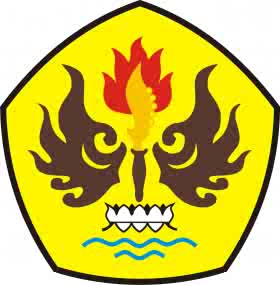 FAKULTAS ILMU SOSIAL DAN ILMU POLITIKUNIVERSITAS PASUNDANBANDUNG2016